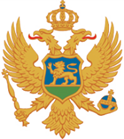 CRNA GORAMINISTARSTVO JAVNE UPRAVEBroj: Podgorica, 30. novembra 2018. godineNa osnovu člana 32đ  Zakona o nevladinim organizacijama („Službeni list Crne Gore“, br. 39/11 i 37/17) i člana 9 Uredbe o finansiranju projekata i programa nevladinih organizacija u oblastima od javnog interesa („Službeni list Crne Gore“, broj 13/18) a u vezi s Javnim pozivom Ministarstva javne uprave broj 01-006/18-4535 od 5. oktobra 2018. godine, Ministarstvo javne uprave je utvrdilo i objavljujeLISTU NEZAVISNIH PROCJENJIVAČA ZA 2019. GODINUALEKSANDRA CRVENICAALEKSANDAR ČAMPARALEKSANDRA POPOVIĆANA RUTOVIĆANDREA POPOVIĆAZRA HRAPOVIĆBILJANA PEJOVIĆDANILO GOJKOVIĆDARKO MORAČANINDRAGAN DAMJANOVIĆFILIP MILOŠGORAN PREBIRAČEVIĆJOVAN JOVIĆKANA TOMAŠEVIĆKRSTO VUKADINOVIĆMAJA SUBOTIĆ MEDENICAMAJA TOMIČIĆMARIJA ĐURIŠIĆMARIJA MILOVIĆMARKO DOŠLJAKMARTINA BJELETIĆ VUČKOVIĆMILOŠ STOJADINOVIĆMIROSLAV ĐUKIĆRADULE DRAGOVIĆRAŠO KOŽARSANJA MARLJUKIĆSANJA SMOLOVIĆSANJA STANIĆSTOJA POPADIĆTATJANA MALIŠIĆ DELEVIĆTAMARA IVKOVIĆVESNA GAJEVIĆVLADIMIR LABANZENAJDA DELOIKZORAN POLEKSIĆMinistarstvo javne uprave, saglasno članu 9 stav 6 Uredbe o finansiranju projekata i programa nevladinih organizacija u oblastima od javnog interesa, Listu nezavisnih procjenjivača za 2019. godinu objavljuje na internet stranici Ministarstva i portalu elektronske uprave. MINISTARKASuzana Pribilović